RESUME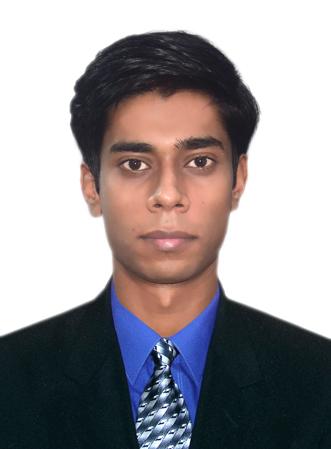 OSAMA OSAMA-394777@2freemail.com
Objective   My career objective is to get a position to develop myself to get professional growth while being creative innovative & flexible I want to get high position in the top management of a company.  Work Experience  Admin/Data Entry Executive from Aug 18 to Sep 19.Insert customer and account data by inputting text based and numerical information from source documents within time limitsCompile, verify accuracy and sort information according to priorities to prepare source data for computer entryReview data for deficiencies or errors, correct any incompatibilities if possible and check outputResearch and obtain further information for incomplete documentsApply data program techniques and proceduresGenerate reports, store completed work in designated locations and perform backup operationsScan documents and print files, when neededKeep information confidentialRespond to queries for information and access relevant filesComply with data integrity and security policiesWorked as Customer Service Representative since Jan 17 to Jun 18.Contacting potential or existing customers to inform them about a product or service using scripts.Should have a Clear idea before making the conversation to a Person or any Organization.Answering Questions about Products or the Company.Finish the conversation with a Thanking note for Sparing time.To gather maximum Information from the person, prepare a list of Questions in Priority Order.Asking Questions to Understand Customer Requirements and close conversation.Educational Qualification  Bachelor of Business Studies  from Jamia Millia Islamia UniversityProfessional Profile  Advance computer knowledge. Advance knowledge of MS Office.Personal Dossier:                                                           Date of Birth                   24th  Apr 1997Marital Status                  Single             I hereby certify that the above information are true and correct to the best of knowledge and belief.Osama 